Приложение к приказу Управления Роспотребнадзора по Чеченской Республике от 16.05.2022 № 45б-о/дО Б Ъ Я В Л Е Н И Е о приеме документов для участия в конкурсе на замещение вакантной должности государственной гражданской службы Управления Роспотребнадзора по Чеченской Республике О конкурсе на замещение вакантных должностей Управление Федеральной службы по надзору в сфере защиты прав потребителей и благополучия человека по Чеченской Республике, объявляет конкурс на замещение вакантных должностей государственной гражданской службы:Категории «руководители» ведущей группы должностей. Уровень профессионального образования - высшее:- начальник территориального отдела Управления Роспотребнадзора по Чеченской Республике в г. Аргун. Образование - высшее профессиональное (медицинское) образование уровень специалитета по специальности медико-профилактическое дело, или иным специальностям и направлениям подготовки, содержащимся в ранее применяемых перечнях специальностей и направлений подготовки, для которых законодательством об образовании Российской Федерации установлено соответствие указанным специальностям и направлениям подготовки; или профессиональная переподготовка по специальностям: медико-профилактическое дело, общая гигиена, гигиена детей и подростков, гигиена труда, коммунальная гигиена, гигиена питания, гигиеническое воспитание, организация здравоохранения и общественное здоровье, радиационная гигиена, санитарно-гигиенические лабораторные исследования, социальная гигиена и организация госсанэпидслужбы.	Право на участие в конкурсе имеют граждане Российской Федерации, достигшие возраста 18 лет, владеющие государственным языком Российской Федерации и соответствующие установленным законодательством Российской Федерации квалификационным требованиям к вакантной должности федеральной государственной гражданской службы. 	К претендентам на замещение вакантных должностей федеральной государственной гражданской службы предъявляются требования, предусмотренные Указом Президента Российской Федерации от 16.01.2017 г. № 16 «О квалификационных требованиях к стажу государственной гражданской службы или стажу работы по специальности, направлению подготовки, который необходим для замещения должностей федеральной государственной гражданской службы». Общие квалификационные требования и навыки к претендентам на замещение вакантных должностей категории «руководители» ведущей группы должностей:	Знание Конституции Российской Федерации; федеральных законов: от 27.07.2004 г. № 79 – ФЗ «О государственной гражданской службе Российской Федерации»; от 19.03.1999г. № 52 – ФЗ «О санитарно-эпидемиологическом благополучии населения»; от 02.05.2006 г. № 59 - ФЗ «О порядке рассмотрения обращений граждан Российской Федерации»; от 26.12.2008 г. № 294 – ФЗ «О защите прав юридических лиц и индивидуальных предпринимателей при осуществлении государственного контроля (надзора) и муниципального контроля»; от 25.12.2008 г. № 273 – ФЗ «О противодействии коррупции»; Указов Президента Российской Федерации; Постановлений Правительства Российской Федерации, иных нормативных правовых актов в рамках компетенции Федеральной службы по надзору в сфере защиты прав потребителей и благополучия человека, в том числе, регулирующих развитие государственной политики в сфере санитарно-эпидемиологического благополучия населения и защиты прав потребителей, приказов Минздравсоцразвития России; структуры и полномочий органов государственной власти и местного самоуправления; основ экономики, организации труда, методов проведения переговоров, передового отечественного и зарубежного опыта в установленной сфере; основ организации прохождения государственной гражданской службы, методов управления коллективом, форм и методов работы с применением автоматизированных средств управления, правил деловой этики, служебного распорядка, порядка работы со служебной информацией, основ делопроизводства, правил и норм охраны труда и противопожарной безопасности; 	Профессиональные навыки планирования и постановки целей, организации и обеспечение выполнения задач в сфере санэпидблагополучия населения; квалифицированного планирования работы; оперативного принятия и реализации управленческих решений, работы с законодательными и иными нормативными правовыми актами, организации работы структурных подразделений, подготовки деловых писем, проектов нормативных актов; ведения деловых переговоров, публичного выступления, анализа и прогнозирования; организации работы по эффективному взаимодействию с организациями, государственными органами, органами местного самоуправления, гражданами; эффективного планирования рабочего времени; владения компьютером с использованием необходимого программного обеспечения и оргтехникой; систематического повышения своей квалификации, в том числе по специальности; систематизации информации, работы со служебными документами, владения приемами межличностных отношений, квалифицированной работы с людьми по недопущению личностных конфликтов с подчиненными сотрудниками, коллегами и вышестоящими руководителями. 	Работа с Интернет и электронной почтой, а также с программой правовых баз «Консультант- плюс». 	Гражданин (государственный служащий), изъявивший желание участвовать в конкурсе, представляет в отдел юридического обеспечения и кадровой службы Управления Федеральной службы по надзору в сфере защиты прав потребителей и благополучия человека по Чеченской Республике следующие документы: 	- личное заявление на имя представителя нанимателя (изъявивший желание участвовать одновременно в конкурсе на замещение двух и более должностей гражданской службы представляет личное заявление по каждой должности гражданской службы); 	- собственноручно заполненную и подписанную анкету, по форме утвержденной распоряжением Правительства Российской Федерации от 26.05.2005 г. № 667-р (в редакции распоряжения Правительства РФ от 16.10.2007 г. № 1428-р), с приложением 4-х фотографий 30 x 40 мм (цветные, матовые, без уголка); 	- копию паспорта или заменяющего его документа (соответствующий документ предъявляется лично по прибытии на конкурс); 	- документы, подтверждающие необходимое профессиональное образование, стаж работы и квалификацию: 	- копию трудовой книжки (за исключением случаев, когда служебная (трудовая) деятельность осуществляется впервые) или иные документы, подтверждающие трудовую (служебную) деятельность гражданина; 	- копии документов о профессиональном образовании, а также по желанию гражданина - о дополнительном профессиональном образовании, о присвоении ученой степени, ученого звания, заверенные нотариально или кадровыми службами по месту работы (службы); 	- документ об отсутствии у гражданина заболевания, препятствующего поступлению на гражданскую службу или ее прохождению по форме № 001- ГС/у, утвержденной приказом Минздравсоцразвития России от 14.12.2009 г. № 984н; 	- копию страхового свидетельства обязательного пенсионного страхования (за исключением случаев, когда служебная (трудовая) деятельность осуществляется впервые); 	- копию свидетельства о постановке физического лица на учет в налоговом органе по месту жительства на территории Российской Федерации; - справка о доходах, расходах, об имуществе и обязательствах имущественного характера по форме установленной Указом Президента Российской Федерации от 23.06.2014г. № 460 (образец прилагается; сдается на себя, супруга (супругу) и на несовершеннолетнего ребенка раздельно на каждого); Справки о доходах, об имуществе и обязательствах имущественного характера заполняются только с использованием специального программного обеспечения «Справки БК».Методические рекомендации Минтруда России по вопросам представления сведений о доходах, расходах, об имуществе и обязательствах имущественного характера и заполнения соответствующей формы справки в 2021 году (за отчетный 2020 год) размещены на официальном сайте Роспотребнадзора в подразделе «Методические материалы» раздела «Противодействие коррупции».Специальное программное обеспечение «Справки БК» (версия 2.5.1) и  информационные материалы по заполнению справок о доходах, расходах, об имуществе и обязательствах имущественного характера размещены на официальном сайте Роспотребнадзора в подразделе «Формы документов, связанных с противодействием коррупции, для заполнения» раздела «Противодействие коррупции»:Справки о доходах, расходах, об имуществе и обязательствах имущественного характера заполняются только с использованием специального программного обеспечения «Справки БК», размещенного на официальном сайте Президента Российской Федерации сети «Интернет» (http://www.kremlin.ru/structure/additional/12):— Описание специального программного обеспечения (в формате doc)— Инструкция о порядке заполнения справок о доходах (в формате doc)— Требования к представлению справок о доходах (в формате doc)— СПО «Справки БК» (версия 2.5.1) от 14.02.2022	- сведения об адресах сайтов и (или) страниц сайтов в информационно-телекоммуникационной сети «Интернет», на которых гражданином, претендующего на замещение должности федеральной государственной службы, размещались общедоступная информация, а также данные, позволяющие его идентифицировать по форме установленной распоряжением Правительства Российской Федерации от 28.12.2016г. № 2867-р (образец прилагается); 	- документы воинского учета - для военнообязанных и лиц, подлежащих призыву на военную службу. 	Управление Федеральной службы по надзору в сфере защиты прав потребителей и благополучия человека по Чеченской Республике вправе дополнительно затребовать иные документы, предусмотренные Федеральным законом от 27 июля 2004 г. N 79-ФЗ «О государственной гражданской службе Российской Федерации», другими федеральными законами, указами Президента Российской Федерации и постановлениями Правительства Российской Федерации. Гражданский служащий, замещающий должность в Управлении Роспотребнадзора по Чеченской Республике и изъявивший желание участвовать в конкурсе, подает заявление на имя представителя нанимателя. Гражданский служащий, замещающий должность в ином государственном органе и изъявивший желание участвовать в конкурсе, представляет заявление на имя представителя нанимателя заполненную, подписанную и заверенную кадровой службой государственного органа, в котором гражданский служащий замещает должность гражданской службы, анкету по форме, утвержденной распоряжением Правительства Российской Федерации от 26 мая . № 667-р, с приложением фотографии 40x60 мм. (форма прилагается).	Гражданин (государственный служащий), изъявивший желание участвовать в конкурсе, вправе представить иные документы (характеристики, рекомендации, отзывы, копии документов о присвоении почетных званий, классного чина, дипломатического ранга, воинского, специального звания, награждении государственными наградами и т.п.). 	Гражданин (государственный служащий) не допускается к участию в конкурсе в связи с его несоответствием квалификационным требованиям к должности федеральной государственной гражданской службы, на замещение которой проводится конкурс, а также в связи с ограничениями, установленными законодательством Российской Федерации о федеральной государственной гражданской службе, для поступления на службу и ее прохождения. 	Несвоевременное представление документов, представление их не в полном объеме или с нарушением правил оформления без уважительной причины являются основанием для отказа в их приеме. 	Решение о дате и времени проведения второго этапа конкурса принимается после проверки в установленном законодательством Российской Федерации порядке достоверности сведений, представленных претендентами на замещение вакантной должности федеральной государственной гражданской службы, при наличии не менее двух кандидатов, допущенных к участию в конкурсе, а также после оформления в случае необходимости допуска к сведениям, составляющим государственную и иную охраняемую законом тайну. 	В ходе проведения конкурса конкурсная комиссия оценивает кандидатов на основании представленных ими документов, а также с учетом оценки профессиональных и личностных качеств. Необходимость применения методов оценки, а также очередность их применения при проведении конкурса определяется конкурсной комиссией. 	При оценке профессиональных и личностных качеств кандидатов конкурсная комиссия исходит из соответствующих квалификационных требований к должности гражданской службы, на замещение которой проводится конкурс, и других положений должностного регламента, связанных с исполнением обязанностей по этой должности, а также иных положений, установленных законодательством Российской Федерации о федеральной государственной гражданской службе. 	Решение конкурсной комиссии принимается в отсутствие кандидата и является основанием для назначения его на вакантную должность федеральной государственной гражданской службы либо отказа в таком назначении. 	Кандидатам, участвовавшим в конкурсе, сообщается о результатах конкурса в письменной форме в 7 - дневный срок со дня его завершения. 	Документы претендентов на замещение вакантной должности гражданской службы, не допущенных к участию в конкурсе, и кандидатов, участвовавших в конкурсе, могут быть им возвращены по письменному заявлению в течение трех лет со дня завершения конкурса. До истечения этого срока документы хранятся в Управлении Федеральной службы по надзору в сфере защиты прав потребителей и благополучия человека по Чеченской Республике, после чего подлежат уничтожению. 	Расходы, связанные с участием кандидатов в конкурсе (проезд к месту проведения конкурса и обратно, наем жилого помещения, проживание, пользование услугами средств связи и другие), осуществляются ими за счет собственных средств. 	Прием документов осуществляется по адресу: 364038 Чеченская Республика, г. Грозный,  ул. Урицкого, 2/а (2 этаж, каб. б/н) по следующему графику: с понедельника по четверг с 09-00 час. до 13-00 час. и с 13-45 час. до 18-00 час, в пятницу с 09-00 час. до 13-00 час. и с 13-45 час. до 16-45 час.	Срок представления документов в течение 21 дня со дня опубликования настоящего объявления на сайте Управления Роспотребнадзора по Чеченской Республике www.rospotrebnadzor95.ru.Претенденты могут ознакомиться с иными сведениями объявленного конкурса на сайте Управления Роспотребнадзора по Чеченской Республике www.rospotrebnadzor95.ru.ПриложениеВНИМАНИЕ! ОФОРМЛЯЕТСЯ В РУКОПИСНОМ ВИДЕ Для внешних кандидатов                              Руководителю Управления Федеральной службы                                по надзору в сфере защиты прав потребителей и благополучия человека по Чеченской Республике                              Р.М. Термулаевой                                 от _______________________________                                      (фамилия, имя, отчество)                                Год рождения _____________________                                Образование ______________________                                Адрес: ___________________________                                Тел. _____________________________                                         (рабочий, домашний)ЗАЯВЛЕНИЕПрошу  допустить  меня  к  участию  в  конкурсе  на  замещение вакантной должности _____________________________________________________________________________________. (наименование должности, наименование структурного подразделения)Согласие на проверку достоверности представленных сведений, а также на проведение  процедуры  оформления  допуска  к  сведениям, составляющим  государственную  и  иную  охраняемую  законом тайну, подтверждаю .Обстоятельств, препятствующих моему поступлению на федеральную государственную гражданскую службу, установленных статьей 16 Федерального закона от 27.07.2004 № 79-ФЗ «О государственной гражданской службе Российской Федерации», не имею. 	Запреты, связанные с прохождением федеральной государственной гражданской службы, и требования к служебному поведению федерального государственного гражданского служащего, установленные статьями 17, 18 Федерального закона от 27.07.2004 № 79-ФЗ «О государственной гражданской службе Российской Федерации», обязуюсь соблюдать.С условиями конкурса ознакомлен (ознакомлена) и согласен (согласна).К    заявлению   прилагаю: (перечислить   прилагаемые документы)."__" _______ 20___ г. ____________     ________________________________                                        (подпись)                      (расшифровка подписи)Согласие на обработку персональных данных и осуществление в отношении меня проверочных мероприятий даю.  "__" _______ 20___ г. ____________     ________________________________                                        (подпись)                      (расшифровка подписи)ВНИМАНИЕ! ОФОРМЛЯЕТСЯ В РУКОПИСНОМ ВИДЕ Для внутренних кандидатов                              Руководителю Управления Федеральной службы                                по надзору в сфере защиты прав потребителей и благополучия человека по Чеченской Республике                                                            Р.М. ТермулаевойЗАЯВЛЕНИЕПрошу  допустить  меня  к  участию  в  конкурсе  на  замещение вакантной  должности ____________________________________________________________________________________.(наименование должности, наименование структурного подразделения)	Запреты, связанные с прохождением федеральной государственной гражданской службы, и требования к служебному поведению федерального государственного гражданского служащего, установленные статьями 17, 18 Федерального закона от 27.07.2004 № 79-ФЗ «О государственной гражданской службе Российской Федерации», обязуюсь соблюдать.С условиями конкурса ознакомлен (ознакомлена) и согласен (согласна)."__" _______ 20__ г. ____________     ________________________________                                        (подпись)                      (расшифровка подписи)Согласие на обработку персональных данных и осуществление в отношении меня проверочных мероприятий даю.  "__" _______ 20___ г. ____________     ________________________________                                        (подпись)                      (расшифровка подписи)УТВЕРЖДЕНА
распоряжением Правительства
Российской Федерации
от 26.05.2005 № 667-р(в ред. распоряжения Правительства РФ от 16.10.2007 № 1428-р, Постановления Правительства РФ от 05.03.2018 № 227, распоряжения Правительства РФ 
от 27.03.2019 № 543-р)(форма)АНКЕТА11. Выполняемая работа с начала трудовой деятельности (включая учебу в высших и средних специальных учебных заведениях, военную службу, работу по совместительству, предпринимательскую деятельность и т.п.).При заполнении данного пункта необходимо именовать организации так, как они назывались в свое время, военную службу записывать с указанием должности и номера воинской части.12. Государственные награды, иные награды и знаки отличия13. Ваши близкие родственники (отец, мать, братья, сестры и дети), а также муж (жена), в том числе бывшие.Если родственники изменяли фамилию, имя, отчество, необходимо также указать их прежние фамилию, имя, отчество.14. Ваши близкие родственники (отец, мать, братья, сестры и дети), а также муж (жена), в том числе бывшие, постоянно проживающие за границей и (или) оформляющие документы для выезда на постоянное место жительства в другое государство  (фамилия, имя, отчество,с какого времени они проживают за границей)14(1). Гражданство (подданство) мужа (жены). Если муж (жена) не имеет гражданства Российской Федерации или помимо гражданства Российской Федерации имеет также гражданство (подданство) другого государства, укажите (заполняется при поступлении на федеральную государственную гражданскую службу в системе Министерства иностранных дел Российской Федерации для замещения должности федеральной государственной гражданской службы, по которой предусмотрено присвоение дипломатического ранга)  15. Пребывание за границей (когда, где, с какой целью)  16. Отношение к воинской обязанности и воинское звание  17. Домашний адрес (адрес регистрации, фактического проживания), номер телефона (либо иной вид связи)  18. Паспорт или документ, его заменяющий  (серия, номер, кем и когда выдан)19. Наличие заграничного паспорта  (серия, номер, кем и когда выдан)20. Номер страхового свидетельства обязательного пенсионного страхования (если имеется)
21. ИНН (если имеется)  22. Дополнительные сведения (участие в выборных представительных органах, другая информация, которую желаете сообщить о себе)  23. Мне известно, что сообщение о себе в анкете заведомо ложных сведений и мое несоответствие квалификационным требованиям могут повлечь отказ в участии в конкурсе и приеме на должность, поступлении на государственную гражданскую службу Российской Федерации или на муниципальную службу в Российской Федерации.На проведение в отношении меня проверочных мероприятий и обработку моих персональных данных (в том числе автоматизированную обработку) согласен (согласна). Приложение № 3к приказу Министерства здравоохранения и социального развития Российской Федерации от  14 декабря .  № 984нЗаключение медицинского учреждения о наличии (отсутствии) заболевания, препятствующего поступлению на государственную гражданскую службу Российской Федерации и муниципальную службу или её прохождению  от  «___  » _____________20	  г.1.	Выдано________________________________________________________________________(наименование и адрес учреждения здравоохранения)2.	Наименование, почтовый адрес государственного органа, органа муниципального образования*, куда представляется Заключение ___________________________________________________________________________________________________________________________________________________________________3.	Фамилия, имя, отчество   ___________________________________________________________(Ф.И.О. государственного гражданского служащего Российской Федерации, муниципального служащего либо лица, поступающего на государственную гражданскую службу Российской Федерации, муниципальную службу)4.	Пол (мужской/ женский)*   ________________________________________________________5. Дата рождения    ________________________________________________________________6. Адрес места жительства _________________________________________________________7. ЗаключениеВыявлено наличие (отсутствие) заболевания, препятствующего  поступлению на государственную гражданскую службу Российской Федерации (муниципальную службу) или ее прохождению*. Должность врача, выдавшего заключение  ______________   ___________________________                                                                                 (подпись)                   (Ф.И.О.)Главный врач учреждения здравоохранения ____________   ___________________________                                                                                 (подпись)                   (Ф.И.О.)Место печати_______________*   Нужное подчеркнутьУТВЕРЖДЕНАраспоряжением ПравительстваРоссийской Федерацииот 28 декабря 2016 года N 2867-р            ФОРМАпредставления сведений об адресах сайтов и (или) страниц сайтов в информационно-телекоммуникационной сети "Интернет", на которых государственным гражданским служащим или муниципальным служащим, гражданином Российской Федерации, претендующим на замещение должности государственной гражданской службы Российской Федерации или муниципальной службы, размещались общедоступная информация, а также данные, позволяющие его идентифицировать ________________ В соответствии с частью 1 статьи 7 Федерального закона "Об информации, информационных технологиях и о защите информации" к общедоступной информации относятся общеизвестные сведения и иная информация, доступ к которой не ограничен.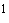 В соответствии с пунктом 13 статьи 2 Федерального закона "Об информации, информационных технологиях и о защите информации" сайт в информационно-телекоммуникационной сети "Интернет" - совокупность программ для электронных вычислительных машин и иной информации, содержащейся в информационной системе, доступ к которой обеспечивается посредством информационно-телекоммуникационной сети "Интернет" по доменным именам и (или) по сетевым адресам, позволяющим идентифицировать сайты в информационно-телекоммуникационной сети "Интернет".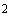 В соответствии с пунктом 14 статьи 2 Федерального закона от "Об информации, информационных технологиях и о защите информации" страница сайта в информационно-телекоммуникационной сети "Интернет" - часть сайта в информационно-телекоммуникационной сети "Интернет", доступ к которой осуществляется по указателю, состоящему из доменного имени и символов, определенных владельцем сайта в информационно-телекоммуникационной сети "Интернет".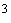 от_____________________________________ (фамилия, _______________________________________имя, отчество)_______________________________________должность_______________________________________отдел_______________________________________управление)Место
для
фотографии1.ФамилияФамилияМесто
для
фотографииИмяМесто
для
фотографииОтчествоОтчествоМесто
для
фотографии2. Если изменяли фамилию, имя или отчество,
то укажите их, а также когда, где и по какой причине изменяли3. Число, месяц, год и место рождения (село, деревня, город, район, область, край, республика, страна)4. Гражданство (если изменяли, то укажите, когда и по какой причине, если имеете гражданство другого государства – укажите)5. Образование (когда и какие учебные заведения окончили, номера дипломов)Направление подготовки или специальность по диплому
Квалификация по диплому6. Послевузовское профессиональное образование: аспирантура, адъюнктура, докторантура (наименование образовательного или научного учреждения, год окончания)
Ученая степень, ученое звание (когда присвоены, номера дипломов, аттестатов)7. Какими иностранными языками и языками народов Российской Федерации владеете и в какой степени (читаете и переводите со словарем, читаете и можете объясняться, владеете свободно)8. Классный чин федеральной гражданской службы, дипломатический ранг, воинское или специальное звание, классный чин правоохранительной службы, классный чин гражданской службы субъекта Российской Федерации, квалификационный разряд государственной службы, квалификационный разряд или классный чин муниципальной службы (кем и когда присвоены)9. Были ли Вы судимы, когда и за что (заполняется при поступлении на государственную гражданскую службу Российской Федерации)10. Допуск к государственной тайне, оформленный за период работы, службы, учебы, его форма, номер и дата (если имеется)Месяц и годМесяц и годДолжность с указанием
организацииАдрес
организации
(в т.ч. за границей)поступленияуходаДолжность с указанием
организацииАдрес
организации
(в т.ч. за границей)Степень родстваФамилия, имя,
отчествоГод, число, месяц и место рожденияМесто работы (наименование и адрес организации), должностьДомашний адрес (адрес регистрации, фактического проживания)“”20 г.	ПодписьМ.П.Фотография и данные о трудовой деятельности, воинской службе и об учебе оформляемого лица соответствуют документам, удостоверяющим личность, записям в трудовой книжке, документам об образовании и воинской службе.“”20 г.(подпись, фамилия работника кадровой службы)(подпись, фамилия работника кадровой службы)Медицинская документацияУчетная форма № 001-ГС/у  Утверждена приказом   Минздравсоцразвития  России  от  14 декабря . № 984нЯ, Я, (фамилия, имя, отчество, дата рождения, (фамилия, имя, отчество, дата рождения, (фамилия, имя, отчество, дата рождения, (фамилия, имя, отчество, дата рождения, (фамилия, имя, отчество, дата рождения, (фамилия, имя, отчество, дата рождения, (фамилия, имя, отчество, дата рождения, (фамилия, имя, отчество, дата рождения, (фамилия, имя, отчество, дата рождения, серия и номер паспорта, дата выдачи и орган, выдавший паспорт, серия и номер паспорта, дата выдачи и орган, выдавший паспорт, серия и номер паспорта, дата выдачи и орган, выдавший паспорт, серия и номер паспорта, дата выдачи и орган, выдавший паспорт, серия и номер паспорта, дата выдачи и орган, выдавший паспорт, серия и номер паспорта, дата выдачи и орган, выдавший паспорт, серия и номер паспорта, дата выдачи и орган, выдавший паспорт, серия и номер паспорта, дата выдачи и орган, выдавший паспорт, серия и номер паспорта, дата выдачи и орган, выдавший паспорт, серия и номер паспорта, дата выдачи и орган, выдавший паспорт, серия и номер паспорта, дата выдачи и орган, выдавший паспорт, , должность, замещаемая государственным гражданским служащим или муниципальным служащим, или должность, на замещение которой претендует гражданин Российской Федерации) должность, замещаемая государственным гражданским служащим или муниципальным служащим, или должность, на замещение которой претендует гражданин Российской Федерации) должность, замещаемая государственным гражданским служащим или муниципальным служащим, или должность, на замещение которой претендует гражданин Российской Федерации) должность, замещаемая государственным гражданским служащим или муниципальным служащим, или должность, на замещение которой претендует гражданин Российской Федерации) должность, замещаемая государственным гражданским служащим или муниципальным служащим, или должность, на замещение которой претендует гражданин Российской Федерации) должность, замещаемая государственным гражданским служащим или муниципальным служащим, или должность, на замещение которой претендует гражданин Российской Федерации) должность, замещаемая государственным гражданским служащим или муниципальным служащим, или должность, на замещение которой претендует гражданин Российской Федерации) должность, замещаемая государственным гражданским служащим или муниципальным служащим, или должность, на замещение которой претендует гражданин Российской Федерации) должность, замещаемая государственным гражданским служащим или муниципальным служащим, или должность, на замещение которой претендует гражданин Российской Федерации) должность, замещаемая государственным гражданским служащим или муниципальным служащим, или должность, на замещение которой претендует гражданин Российской Федерации) должность, замещаемая государственным гражданским служащим или муниципальным служащим, или должность, на замещение которой претендует гражданин Российской Федерации) сообщаю о размещении мною за отчетный период с 1 января 20___г. по 31 декабря 20___г. в информационно-телекоммуникационной сети "Интернет" общедоступной информации, а также данных, позволяющих меня идентифицировать: сообщаю о размещении мною за отчетный период с 1 января 20___г. по 31 декабря 20___г. в информационно-телекоммуникационной сети "Интернет" общедоступной информации, а также данных, позволяющих меня идентифицировать: сообщаю о размещении мною за отчетный период с 1 января 20___г. по 31 декабря 20___г. в информационно-телекоммуникационной сети "Интернет" общедоступной информации, а также данных, позволяющих меня идентифицировать: сообщаю о размещении мною за отчетный период с 1 января 20___г. по 31 декабря 20___г. в информационно-телекоммуникационной сети "Интернет" общедоступной информации, а также данных, позволяющих меня идентифицировать: сообщаю о размещении мною за отчетный период с 1 января 20___г. по 31 декабря 20___г. в информационно-телекоммуникационной сети "Интернет" общедоступной информации, а также данных, позволяющих меня идентифицировать: сообщаю о размещении мною за отчетный период с 1 января 20___г. по 31 декабря 20___г. в информационно-телекоммуникационной сети "Интернет" общедоступной информации, а также данных, позволяющих меня идентифицировать: сообщаю о размещении мною за отчетный период с 1 января 20___г. по 31 декабря 20___г. в информационно-телекоммуникационной сети "Интернет" общедоступной информации, а также данных, позволяющих меня идентифицировать: сообщаю о размещении мною за отчетный период с 1 января 20___г. по 31 декабря 20___г. в информационно-телекоммуникационной сети "Интернет" общедоступной информации, а также данных, позволяющих меня идентифицировать: сообщаю о размещении мною за отчетный период с 1 января 20___г. по 31 декабря 20___г. в информационно-телекоммуникационной сети "Интернет" общедоступной информации, а также данных, позволяющих меня идентифицировать: сообщаю о размещении мною за отчетный период с 1 января 20___г. по 31 декабря 20___г. в информационно-телекоммуникационной сети "Интернет" общедоступной информации, а также данных, позволяющих меня идентифицировать: сообщаю о размещении мною за отчетный период с 1 января 20___г. по 31 декабря 20___г. в информационно-телекоммуникационной сети "Интернет" общедоступной информации, а также данных, позволяющих меня идентифицировать: N N N Адрес сайта и (или) страницы сайта в информационно-телекоммуникационной сети "Интернет" Адрес сайта и (или) страницы сайта в информационно-телекоммуникационной сети "Интернет" Адрес сайта и (или) страницы сайта в информационно-телекоммуникационной сети "Интернет" Адрес сайта и (или) страницы сайта в информационно-телекоммуникационной сети "Интернет" Адрес сайта и (или) страницы сайта в информационно-телекоммуникационной сети "Интернет" Адрес сайта и (или) страницы сайта в информационно-телекоммуникационной сети "Интернет" Адрес сайта и (или) страницы сайта в информационно-телекоммуникационной сети "Интернет" Адрес сайта и (или) страницы сайта в информационно-телекоммуникационной сети "Интернет" 1. 1. 1. 2. 2. 2. 3. 3. 3. Достоверность настоящих сведений подтверждаю. Достоверность настоящих сведений подтверждаю. Достоверность настоящих сведений подтверждаю. Достоверность настоящих сведений подтверждаю. Достоверность настоящих сведений подтверждаю. Достоверность настоящих сведений подтверждаю. Достоверность настоящих сведений подтверждаю. Достоверность настоящих сведений подтверждаю. Достоверность настоящих сведений подтверждаю. Достоверность настоящих сведений подтверждаю. Достоверность настоящих сведений подтверждаю. " " 20 г. (подпись государственного гражданского служащего или муниципального служащего, гражданина Российской Федерации, претендующего на замещение должности государственной гражданской службы Российской Федерации или муниципальной службы)(подпись государственного гражданского служащего или муниципального служащего, гражданина Российской Федерации, претендующего на замещение должности государственной гражданской службы Российской Федерации или муниципальной службы)(Ф.И.О. и подпись лица, принявшего сведения) (Ф.И.О. и подпись лица, принявшего сведения) (Ф.И.О. и подпись лица, принявшего сведения) (Ф.И.О. и подпись лица, принявшего сведения) (Ф.И.О. и подпись лица, принявшего сведения) (Ф.И.О. и подпись лица, принявшего сведения) (Ф.И.О. и подпись лица, принявшего сведения) (Ф.И.О. и подпись лица, принявшего сведения) (Ф.И.О. и подпись лица, принявшего сведения) (Ф.И.О. и подпись лица, принявшего сведения) (Ф.И.О. и подпись лица, принявшего сведения) 